Instructions on Filling out the Intake Form as a PDF or as a Word Doc.Filling Out the Intake Form as a Word Document:Download the intake form as a Word Doc.Click Enable Editing in the popup bar at the top of the document, under the menu: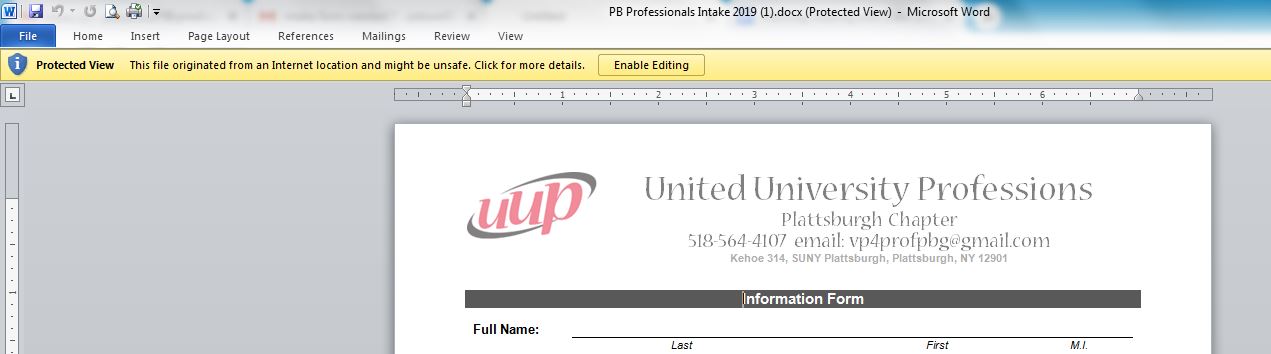 Or you can enable editing by selecting File, then Info, then under Protected View: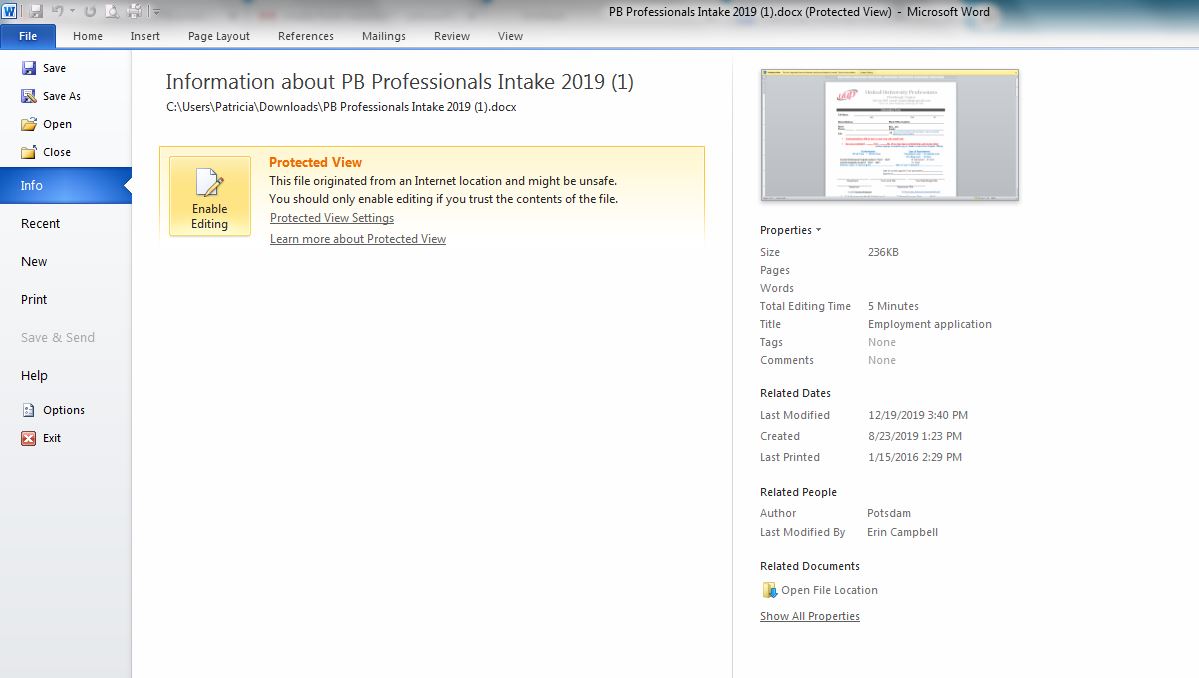 After enabling editing, you can click directly into the document with your cursor and fill it out. You can type into the fields and click/mark checkboxes: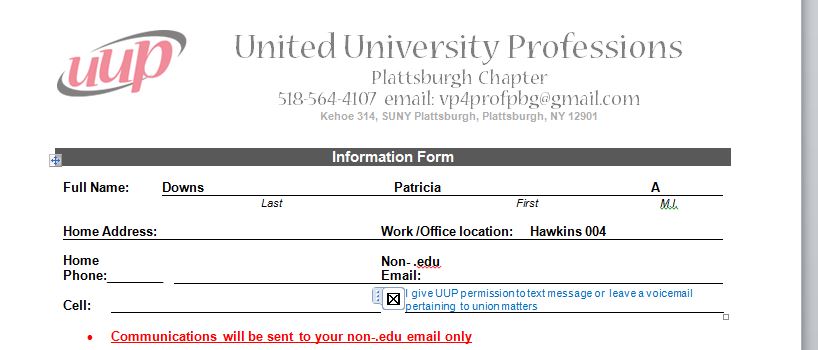 Filling Out the Intake Form as a PDF:Download the form as a pdf.If you have Adobe, open the pdf version in Acrobat Reader.Select "Fill and Sign" on the far right side of the top toolbar, above a right-hand sidebar: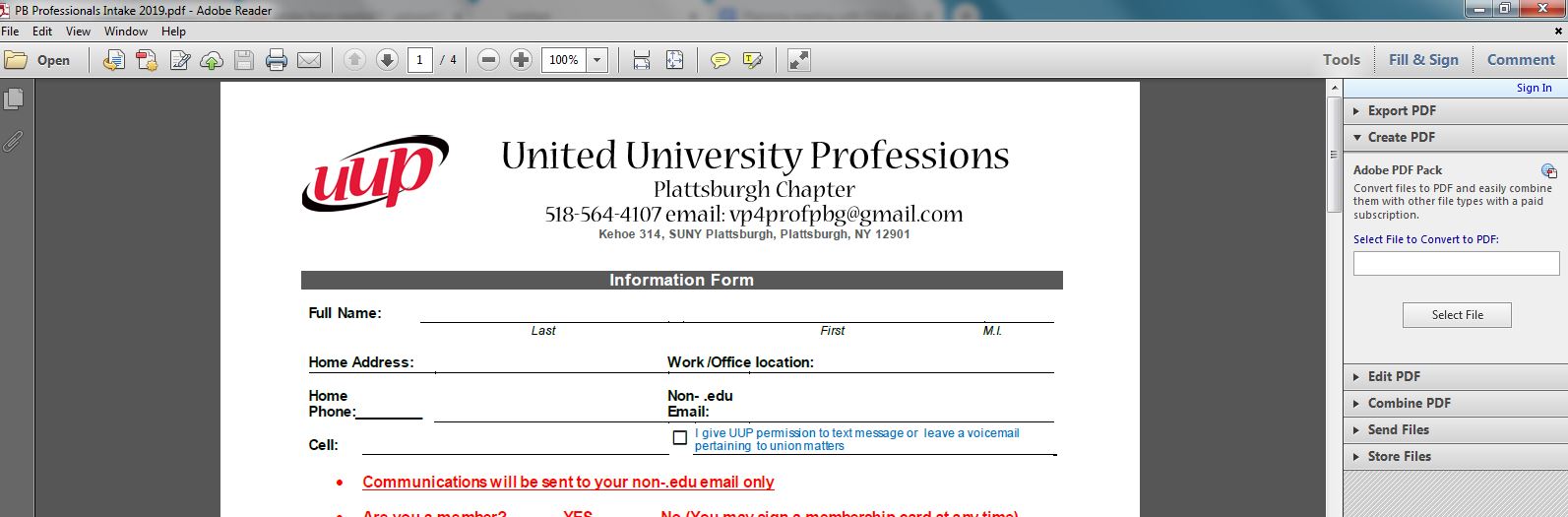 In the Fill and Sign section, select Add Text. Then you can click your cursor on the lines/fields of the pdf and type your responses: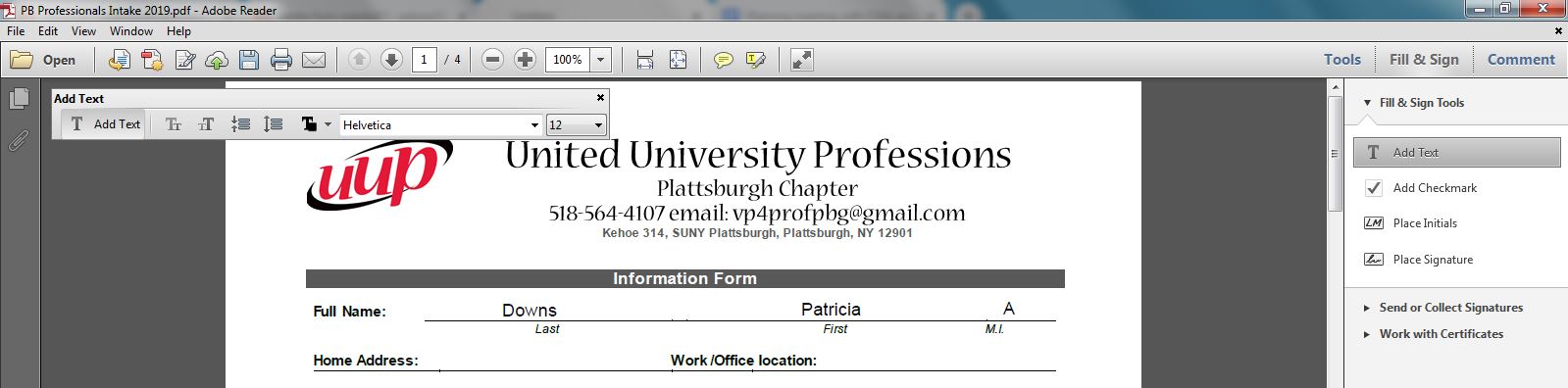 Select the Add Checkmark option for filling in checkboxes: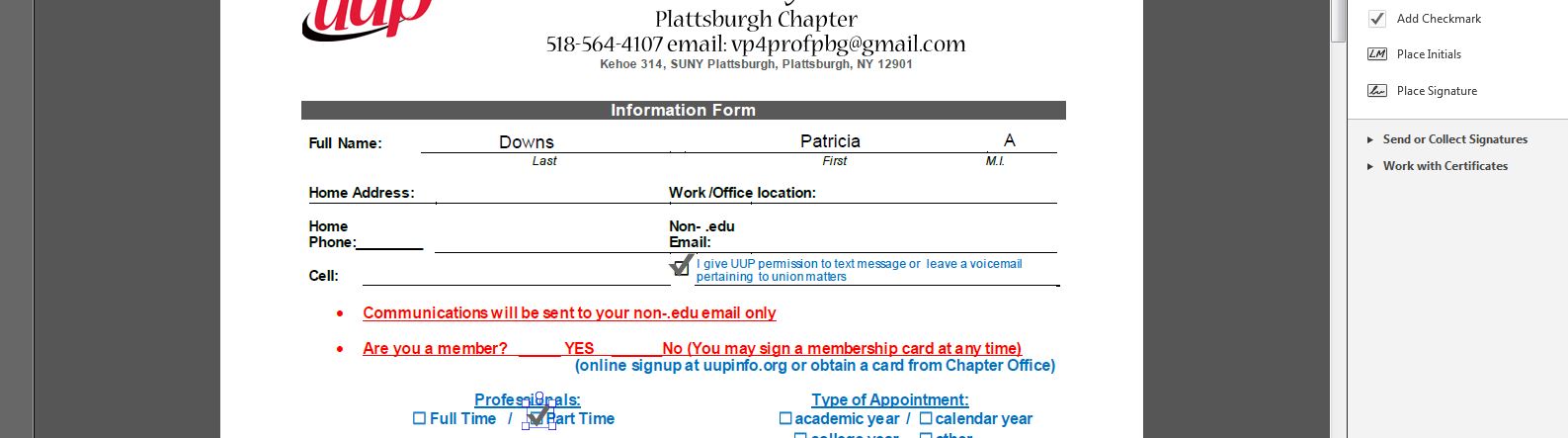 Select Initial or Signature to type or place your initials or signature: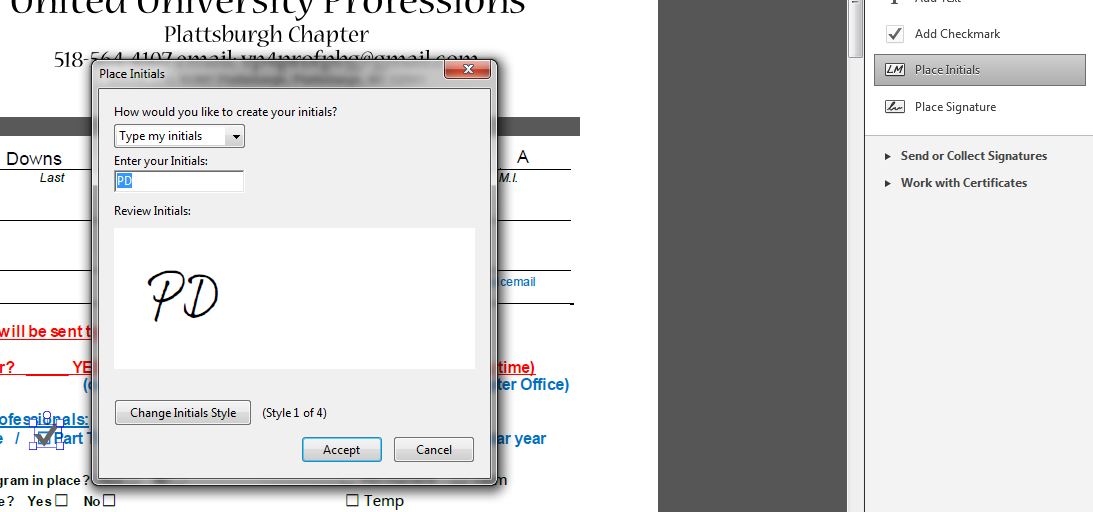 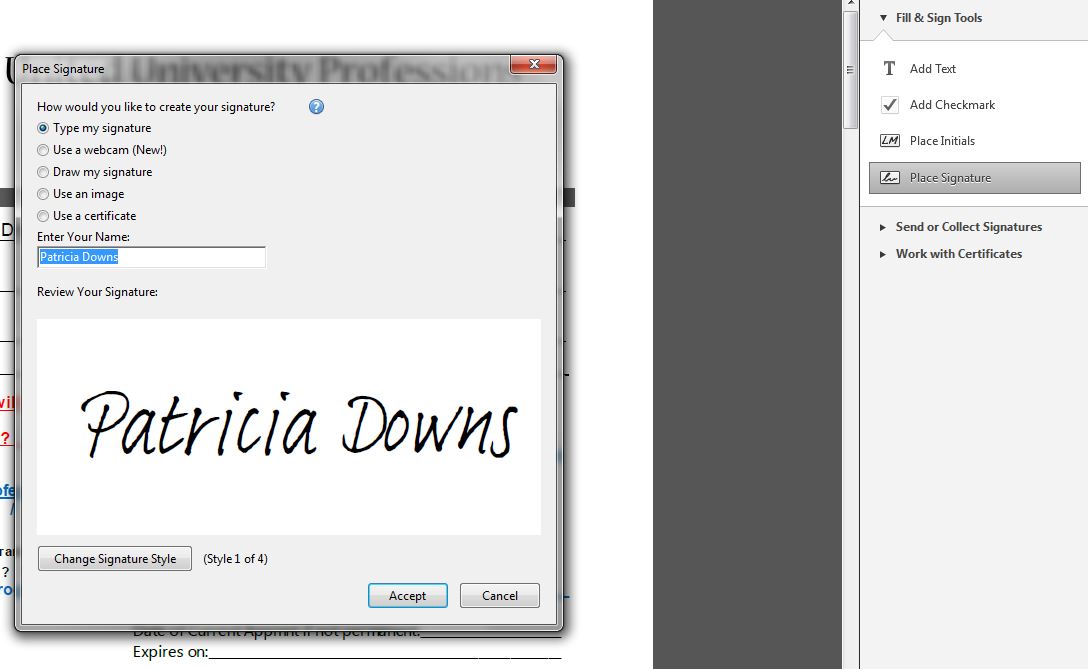 